张店四中公益劳动优秀日志学生参与社区活动，在公益劳动实践中有所启发，启发在劳动公益中寻找能使我们受到教育，有所感悟的亮点，引导学生去了解社会，感受社会。为创造一个和谐、绿色的社区环境而共同努力。和谐的社区环境能够带给人们愉悦的心情，而整洁的社区环境需要每个人的切实行动。通过社区服务，不仅锻炼了学生吃苦耐劳的精神，而且深深体会到了清扫工们工作的辛苦，我学会了尊重他人的职业，尊重他人的劳动成果。社区劳动日志一学校在假期里安排了为社区服务活动，我感到十分高兴，因为这能够锻炼我们的社会实践本事。经过开展社会实践活动，我体验到了生活的充实和乐趣。使我逐步了解了社会，开阔了视野，增长了才干，并在社会实践中认清自我的位置，同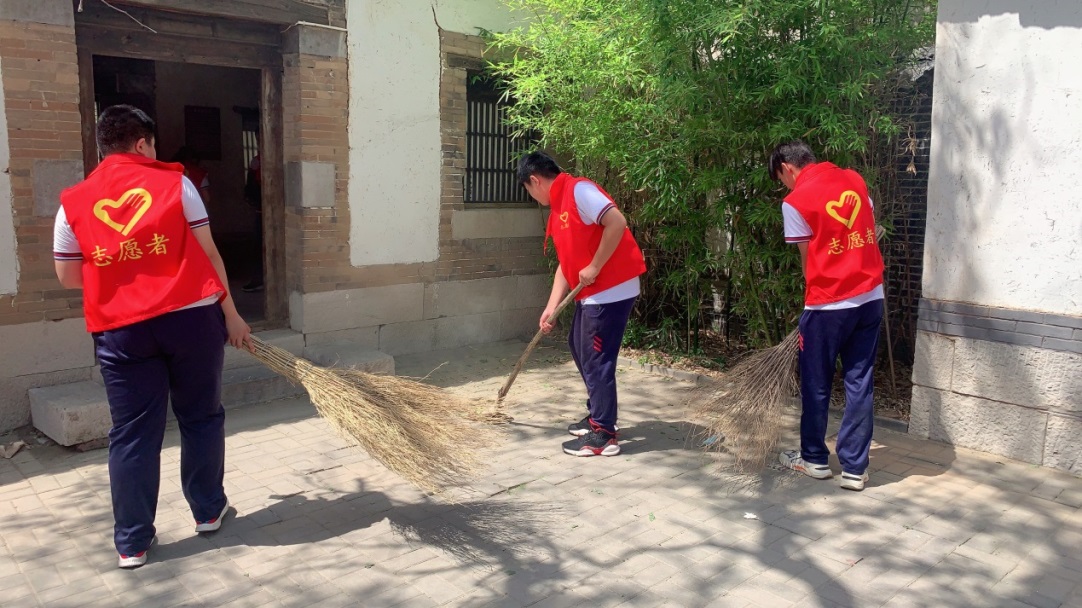 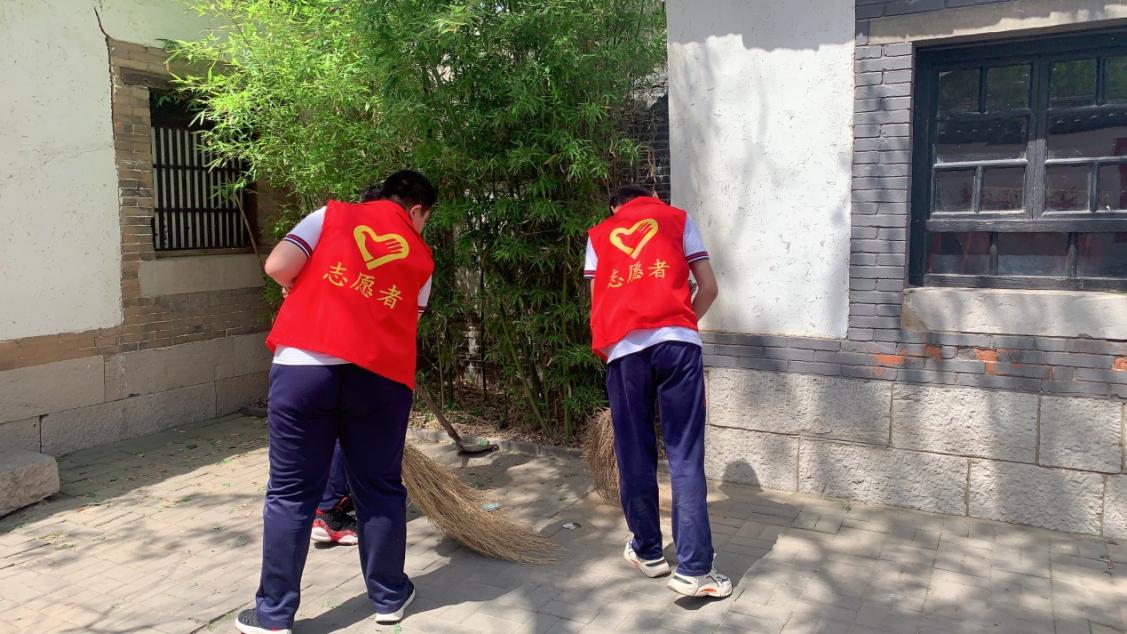 时我也能对自我有一个客观的评价。在实践过程中，我也表现出了经验不足，处理问题不够成熟，书本知识与实际结合不够紧密等问题。我期望在以后学习生活中能对自我的不足和短处有个提升和弥补。平时生活在学校中，长时间和高强度的学习使我们对社会了解和体验不深，假期里，我们的时间相对的充裕了许多，我们被允许做更多的事情。所以这种假期的实践活动就成了我们最好的选择。因为它既能够帮忙我们看到更大的一个世界，又能够让我们度过一段完美的时光。在参与社会实践活动中，我觉得我们丰富了精神涵养，提高综合素质，不再是以前一味靠父母而自我不珍惜劳动成果的小孩了。过了一年，我们都已成长，已是即将花季年龄的青年了。我们身上的担子又多了分职责和义务，我们也能为服务我们的社会贡献出一份力量。社区劳动日志二社区劳动日志三社区劳动日志四社会实践这个词让不少人感到头疼，因为在这个过程中可能要面临不少人的目光所及，对于较社恐的人来说就好似公开处罚。但是我认为社会实践并没有那么困难，不仅可以让社区环境更整洁，带动周围的人一起保持这种干净文明的社区，还可以增强自己的社会责任感和使命感，同时也可以学到一些处理问题的技巧，与人沟通的技巧，让自己视野变得更开阔，让自己的能力更提升一个档次。扔垃圾虽是一件很小的事，但如果每个人都少扔一块纸，那么累计起来就是不可计算的数值，不仅要扔垃圾，还得扔对垃圾，垃圾分类需要从小掌握，纸壳，塑料瓶为可回收垃圾，电池，过期药剂为有害垃圾。垃圾要垃圾分类，这样才能减少那些辛苦工作的环卫工人的工作量，也能为社区增添一点整洁。学校把社会作为实践的场所，让我们去参与社会，就是在帮助我们在劳动的实践中有所启示。启发了我们在劳动中寻找能力，引导我们去了解社会、感受社会。这次社区实践不仅让我亲身体会到了劳动的光荣感，亲身体会到了劳动的艰辛和赚钱的不容易。让我知道了如何理财，而且还抵制了我轻视劳动和不劳而获的思想的侵蚀，避免了我形成好逸恶劳的坏习惯。所以说，这次社区劳动对我收益颇深，不管是扔垃圾这件小事，还是帮助他人，都会有助于我们养成良好的卫生习惯。我们要从小事做起，要从身边点滴做起，从小养成好的生活习惯，乐于助人，讲礼貌懂文明才是一个人的根本。不要惧怕社会实践这一字眼，要勇敢去面对去体验，相信会收获意想不到的使命感。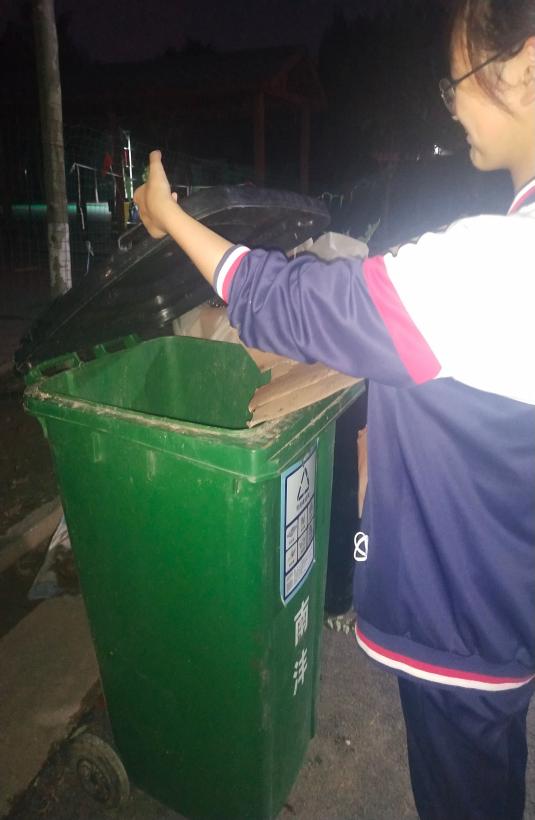 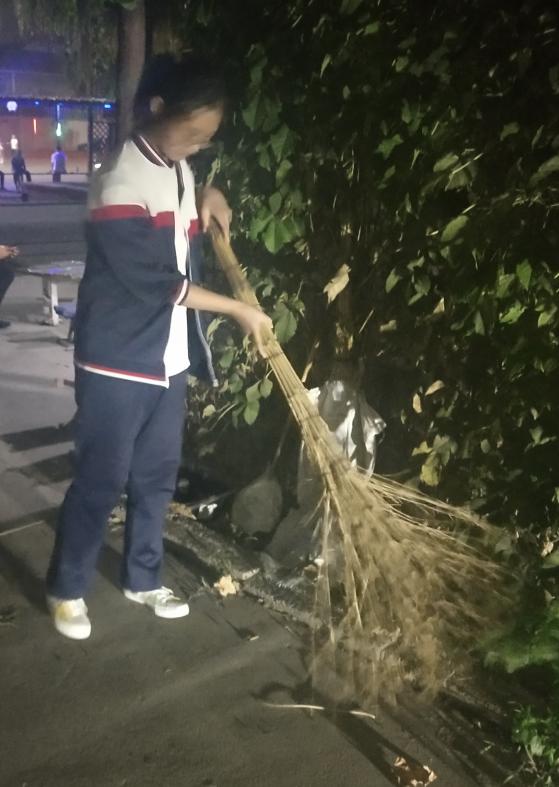 社区劳动日志五清晨的道路上洒满了缕缕阳光，天空中的鸟儿成群结队的飞向远方。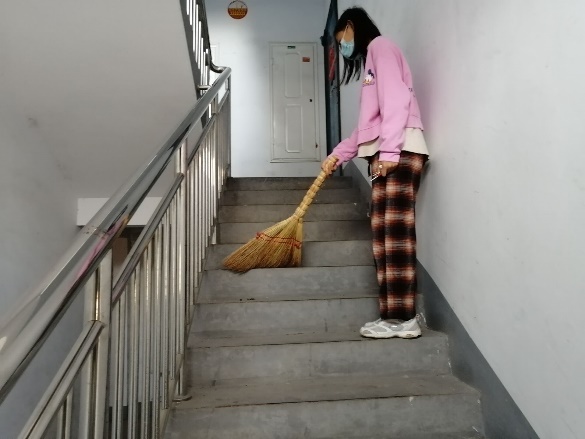  当人们在干净整洁的道路上散步的时候，却不知那只是表面的光鲜亮丽，楼道中的烟头数不胜数，树坑中的卫生纸，塑料瓶待的十分安逸。当你把一个塑料瓶扔掉时世界也会少一份危机。几十年前的国家，没像这样发达的科技，但有当今怎么追都追不回来的干净整洁的家园，从前的小溪，变成了垃圾回收站，从前的田间地头，变成了一座座高楼大厦，听到这引发你的深思。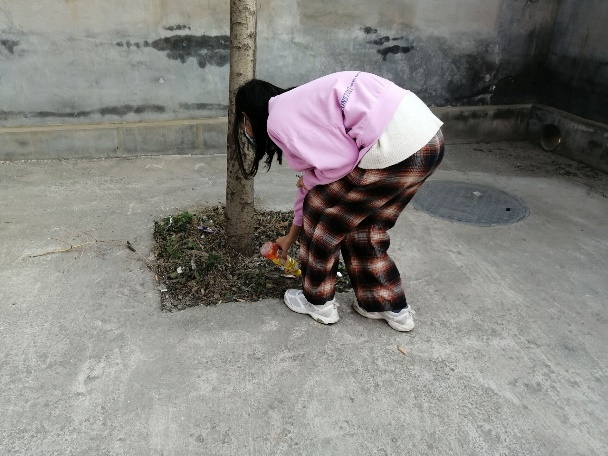    当我把树坑中的垃圾捡干净时我已经筋疲力尽，全程我一句话都没说，因为这让我不禁开始预想未来。当我把楼道中的烟头垃圾清理干净时，我才明白环卫工人的辛苦。假如没有她们这个世界将是什么样子的呢。这让我不敢想象。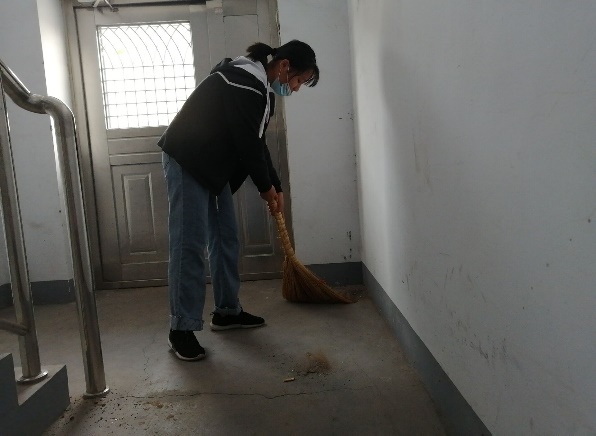   如果可以，我希望让每个人都行动起来，让我们的生活多一份保障，社区的管理也需要再度提升，制定严格的社区环境的管理制度。劳累在身体己个儿心里。
     社区的环境这件事情并非一件小事，它关乎的是我们的生活。你不经意间扔掉了一个塑料瓶，可能就要经历几十年的风雨才能够化解。儿时在玩土时不止一次的挖到废旧电池，小时候还当个宝贝一样，现在想想真是可笑。
     每个人尽一份力，都会得到回报，就这样积少成多汇聚成河，干净整洁的园终会浮现在眼前。社区劳动日志六学校在假期里安排了为社区服务活动，我感到十分高兴，因为这可以锻炼我们的社会实践能力。通过开展社会实践活动，我体验到了生活的充实和乐趣。使我逐步了解了社会，开阔了视野，增长了才干，并在社会实践中认清自己的位置，同时我也能对自己有一个客观的评价。在实践过程中，我也表现出了经验不足，处理问题不够成熟，书本知识与实际结合不够紧密等问题。我希望在以后学习生活中能对自己的不足和短处有个提升和弥补。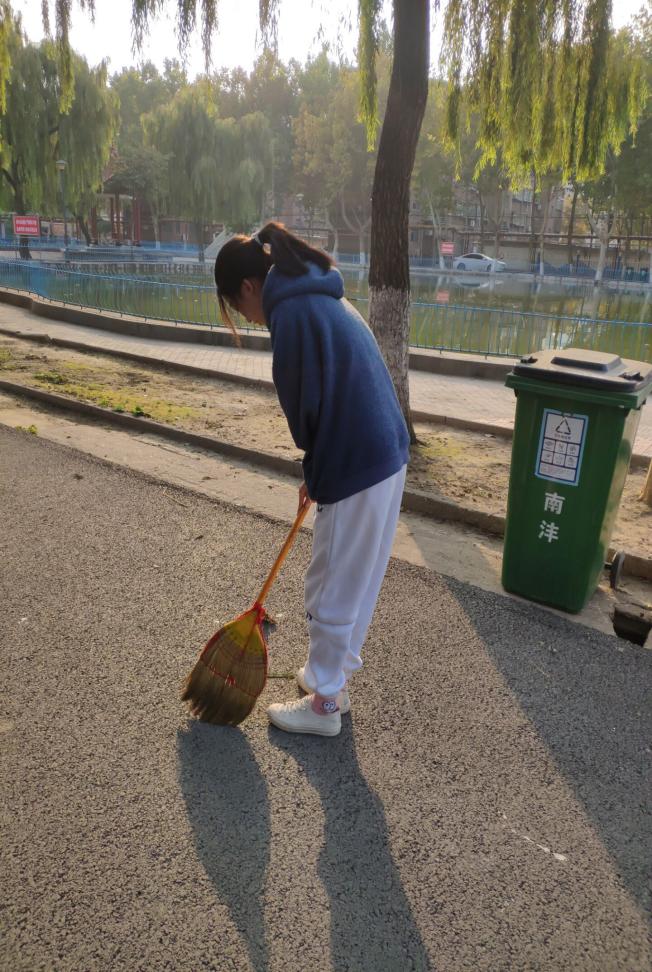 而这次活动改使我们有了这样的机会。我在活动中参与的是清扫小区，正值秋天，地上的落叶很多，我们和看门房的老大爷一起去清扫，但时不时的风，让我扫起来很是费劲，但我们还是坚持每天打扫，院里的老人也有时夸我们干得好。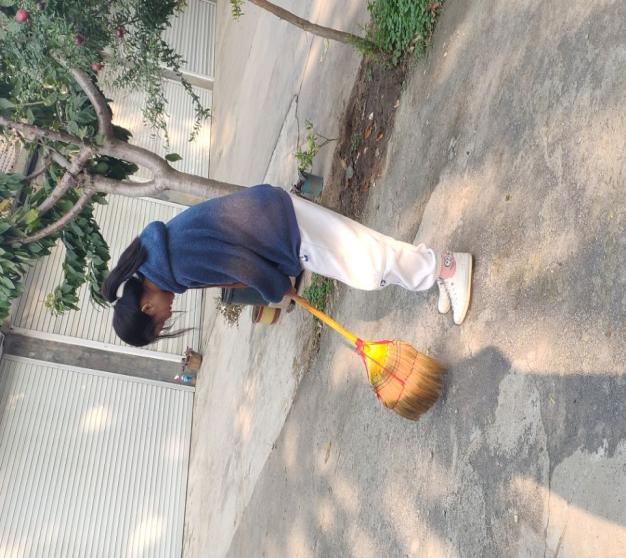     也正是这次的学校活动，让我体会到清洁工的辛苦，你们是城市的美容师，是创建美好未来的使者，我们赞美你“清洁工”！我们赞美你！无论是严寒酷暑，你都坚持在自己的岗位上，穿梭在各条马路上。城市的美离不开你们，城市的健康离不开你们，你是城市的美化家中的一员！谢谢你们对社区的贡献，以后我也要贡献社区，贡献社会，贡献国家。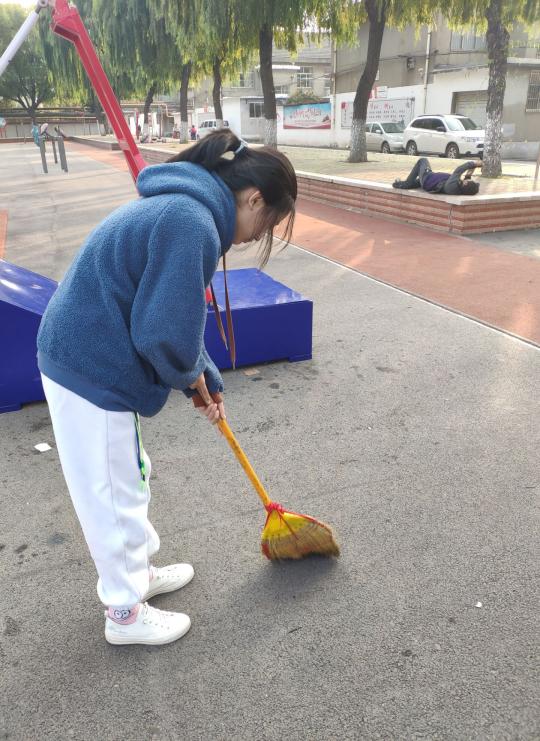 我为社区做贡献个人信息学校：张店四中   姓名：王国瑞   活动内容我为社区做力所能及的事情：比如替环卫工人扫地，帮小区小卖部看店等等活动过程社区是我们大家的共同生活的环境，通过一周的实践活动，我为社区做了很多事情，其中有两件事情我最印象深刻，第一件事情就是我为社区扫地，清理树叶并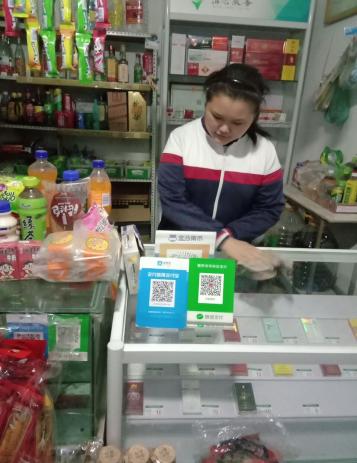 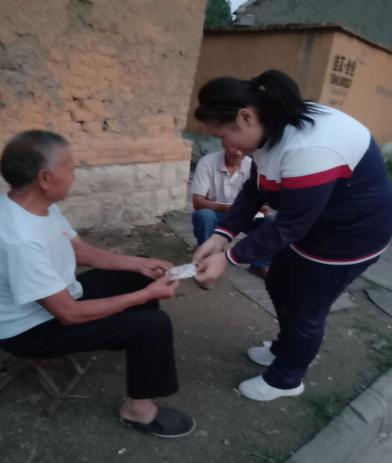 且倒垃圾，帮环卫工人减轻负担，同时美化大家的环境，让大家感到幸福与舒心，其次就是为老板看店，帮助社区里需要帮助的老人，给他们送去温暖，劳动实践使我学习了很多东西。活动心得我觉得社区是大家共同的生活区域，我们要爱护我们的社区，通过这次活动，我也感受到了爱与关怀，得到了社会实践的经验，我们生活在同一蓝天下，为社区做贡献，从大家做起，从我做起！爱社区，就献出点贡献！我为社区做贡献个人信息学校：张店四中   姓名：邹方玲   活动内容我为社区做力所能及的事情：在社区打扫卫生、倒垃圾等等活动过程社区是我们大家的共同生活的环境，通过一周的实践活动，我为社区做了很多事情，其中有两件事情我最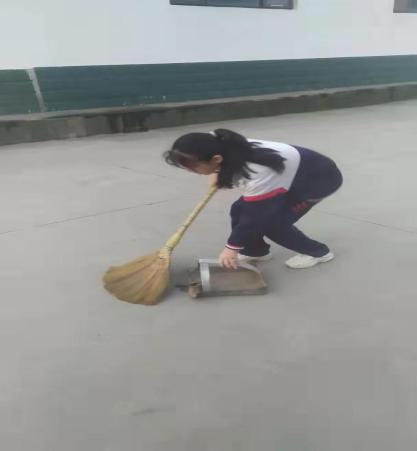 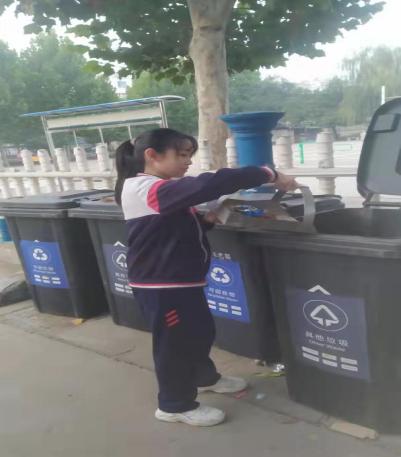 印象深刻，第一件事情就是我为社区扫地，清理树叶并且倒垃圾，帮环卫工人减轻负担，同时美化大家的环境，让大家感到幸福与舒心，其次就是倒垃圾。活动心得学校在假期里安排了为社区服务活动，我感到十分高兴，因为这能够锻炼我们的社会实践本事。经过开展社会实践活动，我体验到了生活的充实和乐趣。使我逐步了解了社会，开阔了视野，增长了才干，并在社会实践中认清自我的位置，同时我也能对自我有一个客观的评价。在实践过程中，我也表现出了经验不足，处理问题不够成熟，书本知识与实际结合不够紧密等问题。我期望在以后学习生活中能对自我的不足和短处有个提升和弥补。